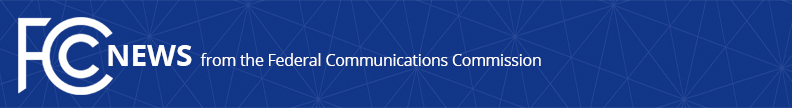 Media Contact:Mark Wigfield, (202) 418-0253mark.wigfield@fcc.govFor Immediate ReleaseFCC CHAIRMAN AJIT PAI APPOINTS ACTING GENERAL COUNSELWASHINGTON, January 24, 2017.—Federal Communications Commission Chairman Ajit Pai today announced the appointment of Brendan Carr as the Commission’s Acting General Counsel.About this appointment, Chairman Pai said, “I am very pleased that Brendan has agreed to return to the Office of General Counsel to lead it.  He is a lawyer’s lawyer, and I look forward to working with him and his team to ensure that as the agency seeks to deliver digital opportunity to every American, it does so consistent with the expressed will of Congress.”Brendan Carr, Acting General Counsel.  For the past three years, Mr. Carr has served as Commissioner Pai’s Wireless, Public Safety, and International Legal Advisor.  He joined the office from the FCC’s Office of General Counsel.  In that role, he provided legal advice on a wide range of spectrum policy, competition, and public safety matters.  Prior to joining the Commission, Mr. Carr was an attorney at Wiley Rein LLP, where he worked in the firm’s appellate, litigation, and telecom practices.  He represented clients in both trial and appellate court proceedings, including complex litigation involving the First Amendment and the Communications Act.  Earlier in his career, he served as a law clerk for Judge Dennis W. Shedd of the U.S. Court of Appeals for the Fourth Circuit.  Mr. Carr graduated magna cum laude from the Catholic University of America, Columbus School of Law and obtained a certificate from its Institute for Communications Law Studies.  Mr. Carr received his undergraduate degree from Georgetown University.###Office of Chairman Ajit Pai: (202) 418-2000Twitter: @AjitPaiFCCwww.fcc.gov/leadership/ajit-paiThis is an unofficial announcement of Commission action.  Release of the full text of a Commission order constitutes official action.  See MCI v. FCC, 515 F.2d 385 (D.C. Cir. 1974).